Расписание занятий в дистанционной форме для обучающихся МКОУ «СШ №3»на вторник, 12 маяКлассПредметЗадание в рамках урока(ссылка на ресурс)Домашнее заданиеУчитель, контактные данные1Окружающий мирУчебник с.74-75 , пересказать , в рабочей тетради  с.50-51 .Без заданияБаркова Надежда Николаевна,8—960-603-04-64Литературное чтениес.65 читать выразительно , ответить на вопросы.Без заданияБаркова Надежда Николаевна,8—960-603-04-64Русский язык с.107 № 6, письменно ,с.108-109 записать 2 скороговорки .Без заданияБаркова Надежда Николаевна,8—960-603-04-64Технология Учебник с .70-73. . Поупражняйся в пришивании пуговиц .Без заданияБаркова Надежда Николаевна,8—960-603-04-64Физическая культураКомплекс упражнений для укрепления осанки .Без заданияБаркова Надежда Николаевна,8—960-603-04-642аАнглийский языкЗнакомство с новыми лексическими единицами(учебник) упр. 4, стр. 96Новые слова записать в словарь.Послушать аудиозапись к упражнениюhttps://yadi.sk/d/jE1USa6F56EfFgповторить слова и фразы за диктором.Отработка нового лексического материала(учебник) упр. 6, стр. 99 (письменно)Напишите о том, что вы делаете и где по образцу.ВНИМАНИЕ! Начинаем предложение с подлежащего, далее ставим сказуемое (глагол) и указываем место:We meet by the school.(Мы встречаемся около школы.)Письменную работу отправить на электронную почту в течение дня.(учебник) выучить глаголы, стр. 96РисованаяНадежда Олеговнаfifo4ka_n@rambler.ruРусский языкИтоговое контрольное списывание с грамматическим заданием. Прикрепленный файл.Выполненная работа. Фото в WhatsApp.Яковлева Ирина Викторовна.8 919 07 94 094iakowlewa.irina2018@yandex.ruРодной языкСочинение по серии картинок. Прикрепленный файл.Фото в WhatsApp.Яковлева Ирина Викторовна.8 919 07 94 094iakowlewa.irina2018@yandex.ruМатематикаСтр. 94 № 1, 5,6, 11 – устно. № 2, 3,4, 7, 8- письменно.Стр. 94 № 9,10. Фото в WhatsApp.Яковлева Ирина Викторовна.8 919 07 94 094iakowlewa.irina2018@yandex.ru2бРусский языкВыполнить списывание ( см файл), выслать фото.Без заданияТкачкова А.А.,8-903-843-15-59  WhatsAppМатематикаВыполнить проверочную работу ( см. файл), выслать фото.Без заданияТкачкова А.А.,8-903-843-15-59  WhatsAppЛитературное чтениеСтр. 132-133 читать, отвечать на вопросы, выслать аудиозапись по желанию.Без заданияТкачкова А.А.,8-903-843-15-59  WhatsAppОкружающий мирСтр. 114-119 читать, РТ стр. 74-76, выполнить выслать фото.Без заданияТкачкова А.А.,8-903-843-15-59  WhatsApp3аРусский языкhttps://uchitelya.com/russkiy-yazyk/65762-prezentaciya-vremena-glagolov-3-klass.htmlс.138 упр. 257, 10 словарных слов (отправить на электронную почту)Карпова НатальяНиколаевна,natalia-karpova.karpowa@yandex.ruАнглийский языкЧтение с полным пониманием текста.(учебник) упр. 6, стр. 78-79Прочитать текст, перевести, выполнить задание после текста.(учебник) повторить слова, стр. 58, 62-63, 66Аудиозапись с чтением и переводом текста присылают:Бурова Ульяна (1 и 2 абзацы)Горобцова Полина (3 абзац)Суполкин Дима (3 абзац)Фоминова Даша (4 абзац)РисованаяНадежда Олеговнаfifo4ka_n@rambler.ruЛитературное чтение на родном языкеhttps://youtu.be/Wfw_KSgBLYwбез заданияКарпова НатальяНиколаевна,natalia-karpova.karpowa@yandex.ruМатематикас. 100 №10, 11, 12, 14.с.100 №16,  17.(отправить на электронную почту)Карпова НатальяНиколаевна,natalia-karpova.karpowa@yandex.ruРодной языкhttps://uchi.ru/teachers/stats/mainс.142 упр. 266(отправить на электронную почту)Карпова НатальяНиколаевна,natalia-karpova.karpowa@yandex.ru3бМатематикас. 100 №10, 11, 12, 14.с.100 №16,  17.(отправить на электронную почту)Фатьянова Светлана Алексеевна,Fatjnova@yandex.ruРусский языкhttps://uchitelya.com/russkiy-yazyk/65762-prezentaciya-vremena-glagolov-3-klass.htmlс.138 упр. 257, 10 словарных слов (отправить на электронную почту)Фатьянова Светлана Алексеевна,Fatjnova@yandex.ruРодной языкhttps://uchi.ru/teachers/stats/mainс.142 упр. 266(отправить на электронную почту)Фатьянова Светлана Алексеевна,Fatjnova@yandex.ruАнглийский языкЧтение с полным пониманием текста.(учебник) упр. 6, стр. 78-79Прочитать текст, перевести, выполнить задание после текста.(учебник) повторить слова, стр. 58, 62-63, 66Аудиозапись с чтением и переводом текста присылают:Голушко Глеб (1 и 2 абзацы)Маров Илья (3 абзац)Ситина Екатерина (4 абзац)Шеховцова Мария (4 абзац)РисованаяНадежда Олеговнаfifo4ka_n@rambler.ru4аМатематика№ 1,2,3 (стр. 86, устно), РТ № 16,17 (стр.60)РТ стр.61 (№18, 20)Миненкова Т.Н., 8-920-270-04-34Русский языкУпр.254(устно), 255 (устно), 256Упр.258Миненкова Т.Н., 8-920-270-04-34Литературное чтениеСтр.167-171 (читать выразительно)Стр.167-171 (читать выразительно)Миненкова Т.Н., 8-920-270-04-34Физическая культураhttps://sogto.ru/articles/podem-tulovishcha-iz-polozheniya-lezha-na-spine/Чурсин А. В.Alek6587@yandex.ruОкружающий мирСтр.180-185 (работа над содержанием статьи)Стр. 168-174 (пересказать задание №1 стр179), проверка выполненного задания осуществляется 14 мая с 11.00 до 12.00 (онлайн-контроль)Миненкова Т.Н., 8-920-270-04-344бРусский языкУпр.254(устно), 255 (устно), 256Упр.258Ефимова И. А, 8-953 -437-15-25Окружающий мирСтр.180-185 (работа над содержанием статьи)Стр. 168-174 (пересказать задание №1 стр179), проверка выполненного задания осуществляется 14 мая с 11.00 до 12.00 (онлайн-контроль)Ефимова И. А, 8-953 -437-15-25Математика№ 1,2,3 (стр. 86, устно), РТ № 16,17 (стр.60)РТ стр.61 (№18, 20)Ефимова И. А, 8-953 -437-15-25Литературное чтениеСтр.167-171 (читать выразительно)Стр.167-171 (читать выразительно)Ефимова И. А, 8-953 -437-15-25Физическая культураhttps://sogto.ru/articles/podem-tulovishcha-iz-polozheniya-lezha-na-spine/Чурсин А. В.Alek6587@yandex.ru5аМатематикаПараграф 37, ответить на вопросы 1-5 на стр.254.Параграф 37, №1074,1076.Прислать д/з не нужно.Полякова Анна Юрьевнаpoliakova.ani@yandex.ru8-919-079-56-58ИсторияУчебник §58.Изучить видеоурок (ресурс Российская электронная школа)https://resh.edu.ru/subject/lesson/438/кратко выписать в тетрадь самые важные даты, личности и термины.Учебник §58, письменно ответить на вопросы.Вопросы:1.Что значит выражение «Все дороги ведут в Рим»?2.Решите задачу:Что произошло раньше: основание Рима или гибель Помпеи и на сколько?На проверку высылать только ученикам: Ефремова В., Савинкова В., Тонких Д., Устинова Д.фото выполненных заданий на уроке (12.05) и ответы на вопросы отправить на эл. почту kanina.ov@yandex.ru  до 14.05.20.Канина Ольга Владимировнаkanina.ov@yandex.ru8-919-076-59-14ИЗОhttps://yandex.ru/video/preview/?filmId=1792423373385198506&parent-reqid=1586620459826605-1125090394147729233000328-production-app-host-vla-web-yp-18&path=wizard&text=%D0%A7%D1%82%D0%BE+%D1%82%D0%B0%D0%BA%D0%BE%D0%B5+%D1%8D%D0%BC%D0%B1%D0%BB%D0%B5%D0%BC%D1%8B%2C+%D0%B7%D0%B0%D1%87%D0%B5%D0%BC+%D0%BE%D0%BD%D0%B8+%D0%BB%D1%8E%D0%B4%D1%8F%D0%BC%3F6+%D0%BA%D0%BB%D0%B0%D1%81%D1%81+%D0%B8%D0%B7%D0%BEБез заданияЭл. почта:solopova.olia2017@yandex.ruРусский языкфайл прикреплен в электронном журналеэл. почта glagoleva1974@yandex.ruфайл прикреплен в электронном журналеэл. почта glagoleva1974@yandex.ruПрохоренко О.А.prohor0000@rambler.ruАнглийский языкРазвитие навыков аудирования(учебник) упр. 1, стр. 119Послушайте текстhttps://yadi.sk/d/xtpWXnD_jcfh5Aи скажите, что члены семьи делали на вечеринке.Проверьте себяhttps://yadi.sk/i/5wrW8WUvvHhwxA(учебник) упр. 2, стр. 119-120(чтение, перевод); повторить правило (Past Continuous)РисованаяНадежда Олеговнаfifo4ka_n@rambler.ruЛитератураhttps://resh.edu.ru/subject/lesson/7412/start/244658/Где в тексте упомянуты розы? Какую роль играют розы в этой удивительной истории?эл. почта glagoleva1974@yandex.ruПрохоренко О.А.prohor0000@rambler.ru5бФранцузский языкhttp://uchebnik-tetrad.com/francuzskij-yazyk-uchebniki-rabochie-tetradi/uchebnik-po-francuzskomu-yazyku-5-klass-beregovskaya-chast-1-chitatдиалог, стр.83Упр. 1,стр.83 (устно)Афанасьева Елена Владимировна8-906-536-33-71МатематикаПараграф 37, ответить на вопросы 1-5 на стр. 254.Параграф 37, №1070, 1072.Прислать д/з к 13.05.2020.Полякова Анна Юрьевнаpoliakova.ani@yandex.ru8-919-079-56-58Физическая культураhttps://gtonorm.ru/texnika-bega-na-korotkie-distancii/Чурсин А. В.Alek6587@yandex.ruРусский языкИзучить орфограмму 25Упр.669Умарова Наталья Владимировна,эл.почта-natasha.umarova.76@mail.ru,т.-8-953-951-29-26ЛитератураЧитать стр.224-235Вопрос ("Литература и изобразительное искусство") устноУмарова Наталья Владимировна,эл.почта-natasha.umarova.76@mail.ru,т.-8-953-951-29-26ОДНКНРПроект по теме «Забота государства о сохранении духовных ценностей»Используя материал учебника стр.129-135, дополнительную литературу, интернет-ресурсы, сделайте проект.(если нет возможности найти фото, то просто напишите на листе)Выполненный проект отправить на эл. почту kanina.ov@yandex.ru  до 19.05.20.Без заданияКанина Ольга Владимировнаkanina.ov@yandex.ru8-919-076-59-146аМатематика1. Повторить   п.46, прочитать материал в прикрепленном файле2. Выполнить №1317, 1325, 1326№1308, стр.274, № 1-4 (устные упражнения, записать решение в тетрадь)Зимина Н.М.910-941-0600, Почтаnata-zim20@yandex.ruРусский языкУпр.578Без заданияУмарова Наталья Владимировна,эл.почта-natasha.umarova.76@mail.ru,т.-8-953-951-29-26Французский языкhttp://uchebnik-tetrad.com/francuzskij-yazyk-uchebniki-rabochie-tetradi/uchebnik-po-francuzskomu-yazyku-5-klass-beregovskaya-chast-1-chitatдиалог, стр.83Упр. 1,стр.83 (устно)Афанасьева Елена Владимировна8-906-536-33-71ИсторияУчебник Ч.2 §25.Изучить видеоурок (ресурс Российская электронная школа)https://resh.edu.ru/subject/lesson/7925/main/253571/кратко выписать в тетрадь самые важные даты, личности и термины.Учебник §25, письменно выполнить задание рублики «Изучаем документ».На проверку высылать только ученикам:Королев П., Курлышев Е., Леонов И., Миронова Е., Рожков П., Хахалина Ю., Хромых А., Чернышов Н.фото выполненных заданий на уроке (12.05) и задание рублики «Изучаем документ» отправить на эл. почту kanina.ov@yandex.ru до 18.05.20.Канина Ольга Владимировнаkanina.ov@yandex.ru8-919-076-59-14Физическая культураhttps://gtonorm.ru/texnika-bega-na-korotkie-distancii/Чурсин А. В.Alek6587@yandex.ruЛитератураЧитать стр.245-246Творческое задание стр.246Умарова Наталья Владимировна,эл.почта-natasha.umarova.76@mail.ru,т.-8-953-951-29-266бБиологияТема: «Движение организмов. Передвижение многоклеточных животных».Посмотреть уроки по ссылкам:https://youtu.be/vMJlnr889v0https://youtu.be/3fFTXsUlCSwПараграф 40,  читать и пересказывать. Ответить на вопросы нс стр. 151 (устно).Параграф 40,  читать и пересказывать.Лукьянова Елена АнатольевнаЭлектронная почта Lukjanova555@yandex.ruМатематика1. Повторить  п.46, прочитать материал в прикрепленном файле2. Выполнить №1317, 1325, 1326№1308, стр.274, № 1-4 (устные упражнения, записать решение в тетрадь)Зимина Н.М.910-941-0600,  Почтаnata-zim20@yandex.ruАнглийский языкЧтение с полным пониманием и извлечением необходимой информации.(учебник) упр. 5 (A,B) стр. 128-129Прочитайте текст, переведите, выполните задание после текста (найдите доказательства в тексте).(учебник) упр. 2, стр. 126-127 (устно)РисованаяНадежда Олеговнаfifo4ka_n@rambler.ruИсторияУчебник Ч.2 §26.Изучить видеоурок (ресурс Российская электронная школа)https://resh.edu.ru/subject/lesson/7924/main/253726/кратко выписать в тетрадь самые важные даты, личности и термины.Учебник §26, письменно ответить на вопросы.Вопросы:На проверку высылать только ученикам:Лихоузова П., Мотков П., Никонова Д., ПерелешинД., Печникова М.фото выполненных заданий на уроке (12.05) и ответы на вопросы отправить на эл. почту kanina.ov@yandex.ru  до 13.05.20.Канина Ольга Владимировнаkanina.ov@yandex.ru8-919-076-59-147аБиологияТема: Проверочная работа по теме «Многообразие животного мира».Выполнить  проверочную работу по теме "Позвоночные животные".Файл с проверочной работой прикреплен в электронном дневнике в домашнем задании за 12.05.2020.Без домашнего задания.Лукьянова Елена АнатольевнаЭлектронная почта Lukjanova555@yandex.ruФранцузский языкhttp://uchebnik-tetrad.com/francuzskij-yazyk-uchebniki-rabochie-tetradi/uchebnik-po-francuzskomu-yazyku-5-klass-beregovskaya-chast-1-chitatдиалог, стр.83Упр. 1,стр.83 (устно)Афанасьева Елена Владимировна8-906-536-33-71АлгебраВидеоурок "Способ сложения":https://youtu.be/HHfgrppMR48П. 44, примеры 1-3 выписать в тетрадь, выписать и выучить правило на стр.217.П. 44, №1082.Прислать д/з не нужно.Полякова Анна Юрьевнаpoliakova.ani@yandex.ru8-919-079-56-58ФизикаНа этом уроке должна проводиться самостоятельная работа по задачам. Задачи записаны в подробностях в электронном журнале во вторник. Сдавать до пятницы (15.05) включительно. Правила выставления оценок прежние.Выполнить самостоятельную работу (задачи в подробностях). Правила оценивания аналогичны предыдущей работе. Сдавать до пятницы (15.05) включительно.Щеблетов А.В.Тел. 8 903 039 47 59Fiscarantin@yandex.ruТехнология (мальчики)Чеканка на резиновой подкладкеУчебник §27 стр.132 – 137.Без заданияШариков И.А.Тел. 8-950-901-81-10Email igoranatolewich@rambler.ruТехнология (девочки)https://yandex.ru/video/preview/?filmId=17188413831302054752&text=%D0%B0%D1%82%D0%BB%D0%B0%D1%81%D0%BD%D0%B0%D1%8F%20%D0%B8%20%D1%88%D1%82%D1%80%D0%B8%D1%85%D0%BE%D0%B2%D0%B0%D1%8F%20%D0%B3%D0%BB%D0%B0%D0%B4%D1%8C%207%20%D0%BA%D0%BB%D0%B0%D1%81%D1%81&path=wizard&parent-reqid=1588930120332882-1137503099661492216200242-production-app-host-vla-web-yp-237&redircnt=1588930151.1Без заданияsolopova.olia2017@yandex.ru7бФизикаНа этом уроке должна проводиться самостоятельная работа по задачам. Задачи записаны в подробностях в электронном журнале во вторник. Сдавать до пятницы (15.05) включительно. Правила выставления оценок прежние.Выполнить самостоятельную работу (задачи в подробностях). Правила оценивания аналогичны предыдущей работе. Сдавать до пятницы (15.05) включительно.Щеблетов А.В.Тел. 8 903 039 47 59Fiscarantin@yandex.ruГеографияИзучить видеоурок (ссылка прилагается ниже) и § 54.https://yandex.ru/video/preview/?filmId=14771827440551231971&text=видео%20география%207%20класс%20население%20евразии&text=население%207%20серия%20&path=wizard&parent-reqid=1589119968703739-1609055239256488210300303-production-app-host-man-web-yp-156&redircnt=1589119976.1§ 54 пересказ.Щукина Марина ВладимировнаMarinaV.Shhukina-27@yandex.ruАлгебраП. 43, ответить на вопрос 1 на стр. 223, №1070.П. 43, №1070.Прислать д/з к 14.05.2020.Полякова Анна Юрьевнаpoliakova.ani@yandex.ru8-919-079-56-58Технология(мальчики)Чеканка на резиновой подкладкеУчебник §27 стр.132 – 137.Без заданияШариков И.А.Тел. 8-950-901-81-10Email igoranatolewich@rambler.ruТехнология(девочки)https://yandex.ru/video/preview/?filmId=17188413831302054752&text=%D0%B0%D1%82%D0%BB%D0%B0%D1%81%D0%BD%D0%B0%D1%8F%20%D0%B8%20%D1%88%D1%82%D1%80%D0%B8%D1%85%D0%BE%D0%B2%D0%B0%D1%8F%20%D0%B3%D0%BB%D0%B0%D0%B4%D1%8C%207%20%D0%BA%D0%BB%D0%B0%D1%81%D1%81&path=wizard&parent-reqid=1588930120332882-1137503099661492216200242-production-app-host-vla-web-yp-237&redircnt=1588930151.1Без заданияsolopova.olia2017@yandex.ruРодной язык.Учебно-научный стиль .Доклад .сообщение.Без задания.Фролова Л.А.89606031920LudmilaF1947@yandex.ru8аФизикаП.69, выполнить рис. 158-161.Прислать построение изображения предметов в собир. линзе, находящихся в фокусе (F), в двойном фокусе (2 F), между фокусом и линзойНиколаева.С.Н  Sweta.fizika@yandex.ruГеографияИзучить § 46.§ 46 пересказ.Щукина Марина ВладимировнаMarinaV.Shhukina-27@yandex.ruХимияТема: Проверочная работа по теме «Растворение. Растворы. Свойства растворов электролитов».Выполнить  проверочную работу .Файл с проверочной работой прикреплен в электронном дневнике в домашнем задании за 12.05.2020. Выполненную работу прислать до 14 мая 2020.Без домашнего задания.Лукьянова Елена АнатольевнаЭлектронная почта Lukjanova555@yandex.ruАнглийский языкЧтение с полным пониманием и извлечением необходимой информации:(учебник) упр. 3 (A, C) стр. 89-90(учебник) выписать и выучить правило, стр. 91; упр. 6, стр. 92 (устно ответить на вопросы).РисованаяНадежда Олеговнаfifo4ka_n@rambler.ruЛитератураУрок внеклассного чтения по прозе и поэзии последних лет авторов-лауреатов конкурса  «Книги о сверстниках».Ответ на вопрос: «Какую книгу о моих сверстниках  я прочитал (а)?»Фролова Л.А.89606031920LudmilaF1947@yandex.ru8бГеографияИзучить видеоурок (ссылка прилагается ниже)https://www.rgo.ru/ru/video/uroki-geografii-baykalБез задания.Щукина Марина ВладимировнаMarinaV.Shhukina-27@yandex.ruФизическая культураhttps://football-match24.com/pravila-igry-v-basketbol-kratko-i-yasno-po-punktam-osnovnye-momenty-dlya-obucheniya-shkolnikov.htmlЧурсин А. В.Alek6587@yandex.ruАлгебраУчебник: п 38 Свойства степени с целым  показателем https://www.youtube.com/watch?v=1qyS6JXs9zk№ 1000, 1002, 1005п 38, № 1001, 1003, 1006  (к следующему уроку, фотография выполненной работы на почту учителю)Короб И. А.,irina.anatolevna.korob@yandex.ruТехнология(мальчики)Мотивы выбора профессии. Профессиональная пригодность. Профессиональная проба.Учебник §20, 21 стр.124 - 132Без заданияШариков И.А.Тел. 8-950-901-81-10Email igoranatolewich@rambler.ruТехнология (девочки)https://yandex.ru/video/preview/?filmId=8214915676029631686&text=%D0%94%D0%B5%D0%BA%D0%BE%D1%80%D0%B0%D1%82%D0%B8%D0%B2%D0%BD%D0%BE%D0%B5+%D0%B8%D1%81%D0%BA%D1%83%D1%81%D1%81%D1%82%D0%B2%D0%BE+%D0%97%D0%B0%D0%BF%D0%B0%D0%B4%D0%BD%D0%BE%D0%B9+%D0%95%D0%B2%D1%80%D0%BE%D0%BF%D1%8B+17+%D0%B2%D0%B5%D0%BA%D0%B0+5+%D0%BA%D0%BB%D0%B0%D1%81%D1%81+%D0%B8%D0%B7%D0%BE&path=wizard&parent-reqid=1587637047098114-120311393085779687000299-production-app-host-sas-web-yp-141&redircnt=1587637089.1Без заданияsolopova.olia2017@yandex.ruГеометрияУчебник: п 78 Описанные окружности для треугольников и четырехугольников, в 24-25, https://www.youtube.com/watch?v=HA1UiLWC84U№ 702(а), 705(а), 706п 78, в 24-25, № 702(б), 705(б), 707 (к следующему уроку, фотография выполненной работы на почту учителю)Короб И. А.,irina.anatolevna.korob@yandex.ruФранцузский языкhttp://uchebnik-tetrad.com/francuzskij-yazyk-uchebniki-rabochie-tetradi/uchebnik-po-francuzskomu-yazyku-5-klass-beregovskaya-chast-1-chitatдиалог, стр.83Упр. 1,стр.83 (устно)Афанасьева Елена Владимировна8-906-536-33-71БиологияТема: Беременность и роды.Посмотреть видеоматериалы по ссылкам:https://interneturok.ru/lesson/biology/9-klass/osnovy-genetiki-i-selekcii/nasledstvennye-bolezniПараграф 56, читать.Параграф 56, читать.Лукьянова Елена АнатольевнаЭлектронная почта Lukjanova555@yandex.ru8вРусский языкизучить таблицу "Способы сжатия текста" https://uchebnik.mos.ru/catalogue/material_view/atomic_objects/4650404Упр.490Умарова Наталья Владимировна,эл.почта-natasha.umarova.76@mail.ru,т.-8-953-951-29-26ФизикаП.69, выполнить рис. 158-161.Прислать построение изображения предметов в собир. линзе, находящихся в фокусе (F), в двойном фокусе (2 F), между фокусом и линзойНиколаева.С.Н  Sweta.fizika@yandex.ruРодная литератураЧитать "Завтра была война"Ответить на вопрос "Как война изменила судьбы детей и подростков?"Умарова Наталья Владимировна,эл.почта-natasha.umarova.76@mail.ru,т.-8-953-951-29-26Французский языкhttp://uchebnik-tetrad.com/francuzskij-yazyk-uchebniki-rabochie-tetradi/uchebnik-po-francuzskomu-yazyku-5-klass-beregovskaya-chast-1-chitatдиалог, стр.83Упр. 1,стр.83 (устно)Афанасьева Елена Владимировна8-906-536-33-71ГеометрияУчебник: п 78 Свойство вписанного в окружность четырехугольника, в 26, https://www.youtube.com/watch?v=HA1UiLWC84U№ 708(б), 709п 78, в 26, № 708(а), 728 (к следующему уроку, фотография выполненной работы на почту учителю)Короб И. А.,irina.anatolevna.korob@yandex.ruОБЖТема: «Алгоритм исполнения сердечно лёгочной реанимации остановке сердца и коме»  учебник ОБЖ 8класс ( авторы:  А.Т.Смирнов, Б.О.Хренников) стр.234-237,видеоинформация по теме,сайт:  InternetUrok ОБЖ  Алгоритм исполнения сердечно лёгочной реанимации остановке сердца.Изучение учебного материала;Тема: «алгоритм исполнения сердечно лёгочной реанимации остановке сердца и коме»  учебник ОБЖ 8класс ( авторы:  А.Т.Смирнов, Б.О.Хренников) стр.234-237,Вопросы по материалу:1.Для чего используется алгоритм( формула) :  «вижу», « слышу», « ощущаю» в сердечно лёгочной реанимации(стр.234)2.Действия лица оказывающего первую помощь при появлении дыхания у пострадавшего в ходе  сердечно лёгочной реанимации  (рисунок  стр. 236)Тему  урока и ответы на учебные вопросы  записать в тетрадях по ОБЖ прислать на эл.адрес alexeev713@yandex.ruАлексеев В.В.alexeev713@yandex.ru9аГеометрияИтоговое повторение работа с материалами ОГЭРешить вариант ОГЭ №1, который находится в прикрепленном  в электронном дневнике файле.Решение номеров оформляем со всеми шагами, выкладками. Сдать работу необходимо в субботу 16 мая. Оценки будут выставлены и по алгебре, и по геометрии, согласно инструкции оценивания работы ОГЭ.Короб И. А.,irina.anatolevna.korob@yandex.ruФизикаhttp://class-fizika.ru/sddyn.html Перейти по ссылке. можно почитать теорию по динамике.Конспекты задач 1,2 ,3,5.Щеблетов А.В.Тел. 8 903 039 47 59Fiscarantin@yandex.ruГеографияВыполните самостоятельную работу по теме: «География крупных регионов России». Работу можно посмотреть здесь или скачать файл в электронном дневнике из домашнего задания на 12.05. Ответы на вопросы написать в тетрадь и фото прислать на электронную почту до 15.05.Самостоятельная работа по теме «География крупных регионов России».Назовите, какой это экономический район (в ответе указывать только название района) :1. а) на востоке района находятся месторождения угля, нефти и газа;б) имеются крупные запасы лесных ресурсов;в) на северо-западе района находится незамерзающий порт.2. а) отрасль специализации - гидроэнергетика;б) АПК имеет важное значение;в) машиностроение специализируется на выпуске автомобилей, троллейбусов, самолетов;3. а) район беден природными ресурсами;б) основная отрасль - машиностроение;в) значительная часть населения района проживает в городе-миллионере;4. а) район отличается многонациональным составом населения;б) высокая плотность сельского населения;в) АПК и рекреационное хозяйство – ведущие отрасли хозяйства;5. а) богатые минеральные ресурсы;б) развито тяжелое машиностроение;в) основная проблема - экологическая;6. а) отрасль специализации: точное и наукоемкое машиностроение, химическая промышленность, текстильная;б) занимает первое место по численности населения;в) имеет мощную научную базу;7. а) имеет приморское положение;б) богат лесными ресурсами и развита рыбная промышленность;в) слабо развита транспортная сеть;8. а) плодородные почвы;б) водная проблема;в) политическая нестабильность;9. а) имеет крупный порт;б) проблема – наводнения в крупнейшем городе;в) выделяется наукоемким и трудоемким машиностроением;10. а) приливная электростанция;б) отток населения;в) наличие целлюлозно-бумажных комбинатов;11. а) в этом районе важнейшими отраслями специализации являются гидроэнергетика, машиностроение, нефтехимия;б) развит речной транспорт;в) развито транспортное машиностроение;12. а) это самый маленький по площади район;б) важнейшая отрасль специализации - машиностроение;в) крупнейший город района – морской порт;13. а) на территории этого района находится несколько крупных морских портов;б) отраслями специализации являются рыбная, цветная металлургия, лесная;в) район имеет территориальные претензии со стороны «морского соседа»;14. а) в этом экономическом районе ведется добыча железной руды;б) в районе нет ни одного города-миллионера;в) благодаря плодородным почвам отраслью специализации является сельское хозяйство (или АПК);15. а) в состав района входят такие республики как Хакасия и Тыва;б) отраслями специализации являются: гидроэнергетика, лесная, цветная металлургия;в) на территории района нет городов-миллионеров;16. а) в районе очень благоприятные природные условия;б) отрасли специализации: АПК, рекреационное хозяйство;в) важная проблема района - водная;17. а) в состав района входят только области;б) это индустриальное ядро России;в) отраслями специализации являются точное и наукоемкое машиностроение, химическая и текстильная промышленности;18. а) это район нефти, газа и угля;б) значительная часть района заболочена;в) распространен «вахтовый» метод работы;19. а) на территории района находится старая металлургическая база;б) это сухопутный район;в) одна из отраслей специализации – тяжелое машиностроение;20. а) это самый многонациональный район России;б) на юге района расположены горы;в) большая часть населения живет в станицах и аулах.Без задания.Щукина Марина ВладимировнаMarinaV.Shhukina-27@yandex.ruХимияТема: Решение задач по теме Установление простейшей формулы вещества по массовым долям химических элементов.Посмотреть видеоматериалы по ссылкам:https://www.youtube.com/watch?v=bXg1VcU9hBkПосмотреть видеоматериалы.Лукьянова Елена АнатольевнаЭлектронная почта Lukjanova555@yandex.ruБиологияТема:  Искусственные экосистемы. Агроэкосистема (агроценоз) как искусственное сообщество организмов. Круговорот и поток энергии в биогеоценозах.Посмотреть уроки по следующим ссылкам:https://interneturok.ru/lesson/biology/11-klass/osnovy-ekologii/vzaimodeystvie-organizma-i-sredy-ekosistemy-biogeotsenozyhttps://resh.edu.ru/subject/lesson/2455/main/Параграф 47. Устно ответить на вопросы на стр. 171.Параграф 47. Устно ответить на вопросы на стр. 171.Лукьянова Елена АнатольевнаЭлектронная почта Lukjanova555@yandex.ruАлгебраИтоговое повторение. Теоретический материал на страницах 259 - 262, № 929, 940(б), 944, 951(в), 953(д)Итоговое повторение. Теоретический материал на страницах 259 - 262,  № 936, 940(а,ж), 945, 951(а), 953(а), (к следующему уроку, фотография выполненной работы на почту учителю)Короб И. А.,irina.anatolevna.korob@yandex.ruРодной языкфайл прикреплен в электронном журналеэл. почта glagoleva1974@yandex.ruбез заданияПрохоренко О.А.prohor0000@rambler.ru9бИсторияУчебник с. 119 – 120, https://www.youtube.com/watch?v=p_-u7g0XpKwс. 119 – 120, выполнить проект № 6 (согласно структуре),  выслать скан или фото на почту до 13.05.2020г.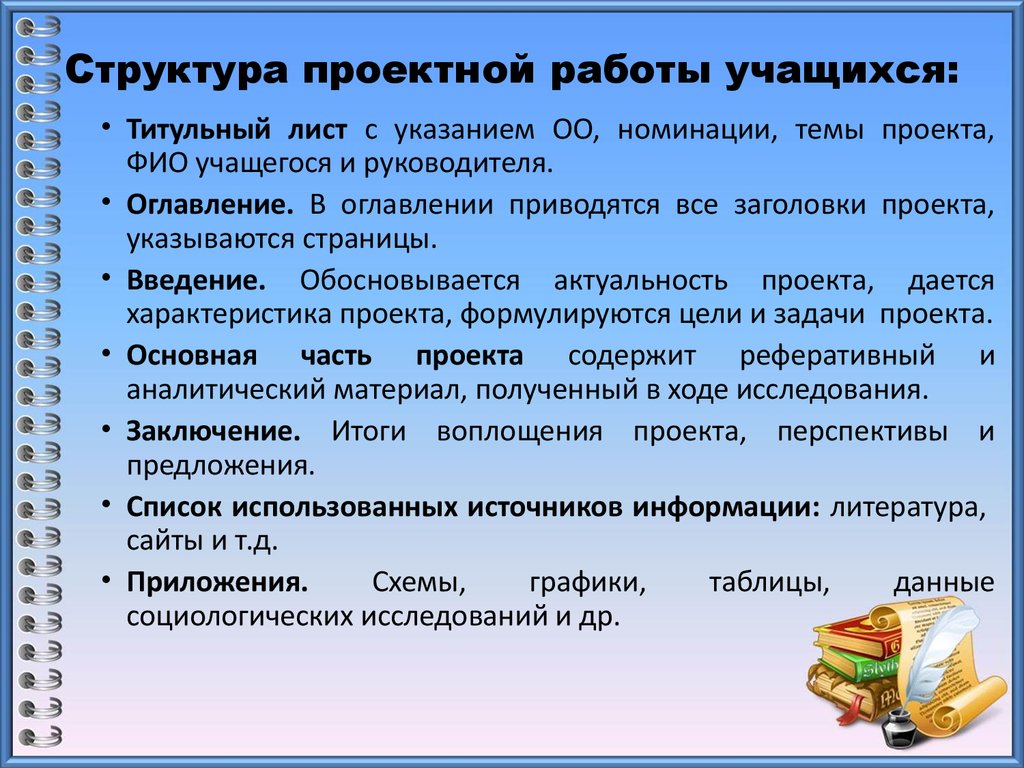 Гребецкая Г.А., sosh.3.71@mail.ruГеометрияИтоговое повторение работа с материалами ОГЭРешить вариант ОГЭ №1, который находится в прикрепленном  в электронном дневнике файле.Решение номеров оформляем со всеми шагами, выкладками. Сдать работу необходимо в субботу 16 мая. Оценки будут выставлены и по алгебре, и по геометрии, согласно инструкции оценивания работы ОГЭ.Короб И. А.,irina.anatolevna.korob@yandex.ruХимияТема: Решение задач по теме Установление простейшей формулы вещества по массовым долям химических элементов.Посмотреть видеоматериалы по ссылкам:https://www.youtube.com/watch?v=bXg1VcU9hBkПосмотреть видеоматериалы.Лукьянова Елена АнатольевнаЭлектронная почта Lukjanova555@yandex.ruОбществознаниеУчебник с.207-210,
https://resh.edu.ru/subject/lesson/3503/main/73679/, выписать в тетрадь новые понятияс.207-210, читать,  выполнить письменно задания 1-3 на с. 210 из рубрики «Вопросы для повторения», выслать скан или фото на почту до 19.05.2020г.Гребецкая Г.А., sosh.3.71@mail.ruФранцузский языкhttp://uchebnik-tetrad.com/francuzskij-yazyk-uchebniki-rabochie-tetradi/uchebnik-po-francuzskomu-yazyku-5-klass-beregovskaya-chast-1-chitatдиалог, стр.83Упр. 1,стр.83 (устно)Афанасьева Елена Владимировна8-906-536-33-7110Алгебра1. Смотреть видеоурок по ссылке  https://resh.edu.ru/subject/lesson/4738/main/200424/2.  Читать п.37 учебника, разобрать решенные задачи №1, 2, 33. Выполнить  №648-651 (нечетные)П.37, №  648-651 (четные)Зимина Н.М.910-941-0600Почтаnata-zim20@yandex.ruФизикавыполнить виртуальную лабораторную работу по ссылке  http://mediadidaktika.ru/mod/page/view.php?id=647   Инструкцию можно посмотреть там https://www.uchportal.ru/load/39-1-0-90202выполнить виртуальную лабораторную работу по ссылке  http://mediadidaktika.ru/mod/page/view.php?id=647  Инструкцию можно посмотреть там https://www.uchportal.ru/load/39-1-0-90202Щеблетов А.В.Тел. 8 903 039 47 59Fiscarantin@yandex.ruОБЖТема: «Организация караульной службы. Часовой и его неприкосновенность  в  Вооружённых силах  РФ» учебник ОБЖ 10 класс ( авторы:  А.Т.Смирнов, Б.О.Хренников) стр.276-283,видеоинформация по теме,сайт: InternetUrok  обж 10 класс «Организация караульной службы в Вооружённых силах  РФ»Изучение учебного материала;Тема: «Организация караульной службы. Часовой и его неприкосновенность  в  Вооружённых силах  РФ» учебник ОБЖ 10 класс ( авторы:  А.Т.Смирнов, Б.О.Хренников) стр.276-283,Вопросы по материалу:Караул -дать воинское определение ( стр.276)Кто может сменить часового? ( стр.280)Тему  урока и ответы на учебные вопросы  записать в тетрадях по ОБЖ прислать на эл.адрес alexeev713@yandex.ruАлексеев В.В.alexeev713@yandex.ruГеометрия1. Смотреть видеоурок по ссылке https://infourok.ru/videouroki/14402. Читать п.36, 37 учебника2. Выполнить №279, 280Решить задачи на пирамиду из прикрепленного файлаЗимина Н.М.910-941-0600Почтаnata-zim20@yandex.ruРусский языкСамостоятельная диагностическая работа по теме  «Правописание наречий»П.53-54.Упр.294.Фролова Л.А.89606031920LudmilaF1947@yandex.ruРусский языкАнализ самостоятельной работы.Морфологический разбр,п.53-54.Фролова Л.А.89606031920LudmilaF1947@yandex.ruЛитератураРоль авторских ремарок в пьесе. Смысл финала .особенности чеховского  диалога.Письменная работа : «Почему пьесы А.П.Чехова считают пьесами -разышлениями?»Фролова Л.А.89606031920LudmilaF1947@yandex.ru11Физическая культураhttps://atlox.ru/14-3-tehnika-pryzhkov-v-dlinu-s-razbega.htmlЧурсин А. В.Alek6587@yandex.ruАлгебраПовторение.   №1455, 1457, 1484, 1485, 1486.Работа  с материалами ЕГЭ. Базовый уровень - он-лайн вариант с самопроверкой, профильный уровень - повторить главу 8 "Производная", работа с прототипами №7Зимина Н.М.910-941-0600Почтаnata-zim20@yandex.ruГеометрияПовторение. Работа с материалами ЕГЭ.Профильный уровень - прототип №8https://ege.sdamgia.ru/test?a=catlistwstatБазовый уровень - прототип №13https://mathb-ege.sdamgia.ru/test?theme=187и     https://fipi.ru/ege/otkrytyy-bank-zadaniy-egeРабота с материалами ЕГЭ.  Задания из открытого банка ЕГЭ      https://fipi.ru/ege/otkrytyy-bank-zadaniy-egeЗимина Н.М.910-941-0600Почтаnata-zim20@yandex.ruЭл. мСмотреть видеоурок "Комбинации многогранников и тел вращения" по ссылке  https://resh.edu.ru/subject/lesson/4911/main/23304/Без заданияЗимина Н.М.910-941-0600Почтаnata-zim20@yandex.ru